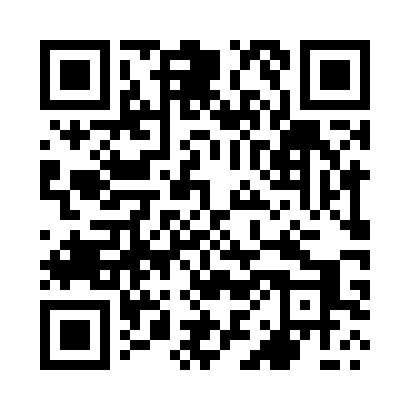 Prayer times for Belno, PolandMon 1 Apr 2024 - Tue 30 Apr 2024High Latitude Method: Angle Based RulePrayer Calculation Method: Muslim World LeagueAsar Calculation Method: HanafiPrayer times provided by https://www.salahtimes.comDateDayFajrSunriseDhuhrAsrMaghribIsha1Mon4:156:1212:415:087:119:002Tue4:126:1012:415:097:129:033Wed4:106:0812:405:117:149:054Thu4:076:0612:405:127:159:075Fri4:046:0312:405:137:179:096Sat4:016:0112:395:147:199:117Sun3:585:5912:395:157:209:148Mon3:555:5712:395:167:229:169Tue3:535:5512:395:177:249:1810Wed3:505:5212:385:197:259:2011Thu3:475:5012:385:207:279:2312Fri3:445:4812:385:217:299:2513Sat3:415:4612:385:227:309:2714Sun3:385:4412:375:237:329:3015Mon3:355:4212:375:247:339:3216Tue3:325:4012:375:257:359:3517Wed3:295:3712:375:267:379:3718Thu3:265:3512:365:277:389:4019Fri3:235:3312:365:297:409:4220Sat3:205:3112:365:307:429:4521Sun3:165:2912:365:317:439:4722Mon3:135:2712:365:327:459:5023Tue3:105:2512:355:337:469:5324Wed3:075:2312:355:347:489:5525Thu3:045:2112:355:357:509:5826Fri3:005:1912:355:367:5110:0127Sat2:575:1712:355:377:5310:0328Sun2:545:1512:355:387:5510:0629Mon2:515:1412:345:397:5610:0930Tue2:475:1212:345:407:5810:12